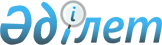 2024-2026 жылдарға арналған Ғабит Мүсірепов атындағы ауданы Рузаев ауылдық округінің бюджетін бекіту туралыСолтүстік Қазақстан облысы Ғабит Мүсірепов атындағы ауданы мәслихатының 2023 жылғы 29 желтоқсандағы № 14-11 шешімі
      Ескерту. 01.01.2024 бастап қолданысқа енгiзiледi – осы шешімнің 6-тармағымен.
      Қазақстан Республикасының Бюджет кодексінің 9-1, 75-баптарына, Қазақстан Республикасының "Қазақстан Республикасындағы жергілікті мемлекеттік басқару және өзін-өзі басқару туралы" Заңының 6-бабына сәйкес, Солтүстік Қазақстан облысы Ғабит Мүсірепов атындағы ауданының мәслихаты ШЕШІМ ҚАБЫЛДАДЫ: 
      1. 2024-2026 жылдарға арналған Ғабит Мүсірепов атындағы ауданы Рузаев ауылдық округінің бюджеті осы шешімге тиісінше 1, 2 және 3-қосымшаларға сәйкес, соның ішінде 2024 жылға келесі көлемдерде бекітілсін:
      1) кірістер – 133 137 мың теңге: 
      салықтық түсімдер – 33 217 мың теңге;
      салықтық емес түсімдер – 250 мың теңге;
      негізгі капиталды сатудан түсетін түсімдер – 200 мың теңге;
      трансферттер түсімі – 99 470 мың теңге;
      2) шығындар – 134 094,3 мың теңге; 
      3) таза бюджеттік кредиттеу – 0:
      бюджеттік кредиттер – 0;
      бюджеттік кредиттерді өтеу – 0; 
      4) қаржы активтерімен операциялар бойынша сальдо – 0: 
      қаржы активтерін сатып алу – 0;
      мемлекеттің қаржы активтерін сатудан түсетін түсімдер – 0;
      5) бюджет тапшылығы (профициті) – - 957,3 мың теңге;
      6) бюджет тапшылығын қаржыландыру (профицитін пайдалану) – 
      957,3 мың теңге:
      қарыздар түсімі – 0; 
      қарыздарды өтеу – 0;
      бюджет қаражатының пайдаланылатын қалдықтары – 957,3 мың теңге.
      Ескерту. 1-тармақ жаңа редакцияда – Солтүстік Қазақстан облысы Ғабит Мүсірепов атындағы ауданы мәслихатының 21.02.2024 № 15-5 (01.01.2024 бастап қолданысқа енгізіледі) шешімімен.


      2. 2024 жылға арналған Рузаев ауылдық округінің кірістері Қазақстан Республикасы Бюджет кодексінің 52-1-бабына сәйкес, мынадай салықтық түсімдер есебінен қалыптастырылатындығы белгіленсін:
      1) ауылдың аумағында мемлекеттік кіріс органдарында тіркеу есебіне қою кезінде мәлімделген:
      дара кәсіпкер, жекеше нотариус, жеке сот орындаушысы, адвокат, кәсіпқой медиатор үшін – тұрған жерінен;
      қалған жеке тұлғалар үшін – тұрғылықты жері орналасқан жеке тұлғалар дербес салық салуға жататын кірістер бойынша жеке табыс салығынан;
      2) ауылдық округтің аумағындағы осы салықты салу объектілері бойынша жеке тұлғалардың мүлкіне салынатын салықтан;
      3) ауылдың аумағындағы жер учаскелері бойынша жеке және заңды
      тұлғалардан алынатын, елдi мекендер жерлерiне салынатын жер салығынан;
      3-1) бірыңғай жер салығынан;
      4) көлік құралдары салығынан:
      тұрғылықты жері ауылдың аумағындағы жеке тұлғалардан;
      өздерінің құрылтай құжаттарында көрсетілетін тұрған жері ауылдың аумағында орналасқан заңды тұлғалардан;
      4-1) жер учаскелерін пайдаланғаны үшін төлемақыдан.
      3. Ауылдық округ бюджеттеріне түсетін салықтық емес түсімдер болып:
      1) ауылдық округтің коммуналдық меншігінен (жергілікті өзін-өзі басқарудың коммуналдық меншігінен) түсетін кірістер:
      ауылдық округтің коммуналдық меншігінен (жергілікті өзін-өзі басқарудың коммуналдық меншігінен) түсетін басқа да кірістер табылады.
      4. Ауылдық округ бюджетіне негізгі капиталды сатудан түсетін түсімдер болып:
      1) ауыл шаруашылығы мақсатындағы жер учаскелерін сатудан түсетін түсімдерді қоспағанда, жер учаскелерін сатудан түсетін түсімдер табылады.
      5. Аудандық бюджеттен Рузаев ауылдық округінің бюджетіне берілетін субвенциялар көлемі 28 329 мың теңгені құрайды.
      6. Осы шешім 2024 жылғы 1 қаңтардан бастап қолданысқа енгізіледі. 2024 жылға арналған Ғабит Мүсірепов атындағы ауданы Рузаев ауылдық округінің бюджеті
      Ескерту. 1-қосымша жаңа редакцияда – Солтүстік Қазақстан облысы Ғабит Мүсірепов атындағы ауданы мәслихатының 21.02.2024 № 15-5 (01.01.2024 бастап қолданысқа енгізіледі) шешімімен. 2025 жылға арналған Ғабит Мүсірепов атындағы ауданы Рузаев ауылдық округінің бюджеті 2026 жылға арналған Ғабит Мүсірепов атындағы ауданы Рузаев ауылдық округінің бюджеті
					© 2012. Қазақстан Республикасы Әділет министрлігінің «Қазақстан Республикасының Заңнама және құқықтық ақпарат институты» ШЖҚ РМК
				
      Солтүстік Қазақстан облысы Ғабит Мүсірепов атындағы

      ауданы мәслихатының төрағасы 

С. Баумағанбетов
Солтүстік Қазақстан облысыҒабит Мүсірепов атындағыауданы мәслихатының2023 жылғы 29 желтоқсандағы№ 14-11 шешіміне 1-қосымша
Санаты
Сыныбы
Кіші сыныбы
Атауы
Сома (мың
теңге)
1. Кiрiстер
133 137
1
Салықтық түсімдер
33 217
01
Табыс салығы
15 717
2
Жеке табыс салығы
15 717
04
Меншiкке салынатын салықтар
15 500
1
Мүлiкке салынатын салықтар
600
3
Жер салығы
300
4
Көлiк құралдарына салынатын салық
14 100
5
Бірыңғай жер салығы
500
05
Тауарларға, жұмыстарға және қызметтерге салынатын iшкi салықтар 
2 000
3
Табиғи және басқа да ресурстарды пайдаланғаны үшiн түсетiн түсiмдер
2 000
2
Салықтық емес түсімдер
250
05
Мемлекет меншігіндегі мүлікті жалға беруден түсетін кірістер
78
1
Аудандық маңызы бар қала, ауыл, кент, ауылдық округ коммуналдық меншігінің мүлкін жалға беруден түсетін кірістер
78
06
Басқа да салықтық емес түсiмдер 
172
1
Басқа да салықтық емес түсiмдер 
172
3
Негізгі капиталды сатудан түсетін түсімдер
200
03
Жердi және материалдық емес активтердi сату
200
1
Жерді сату
200
4
Трансферттердің түсімдері
99 470
02
Мемлекеттiк басқарудың жоғары тұрған органдарынан түсетiн трансферттер
99 470
3
Аудандық (облыстық маңызы бар қаланың) бюджетінен түсетін трансферттер
99 470
Функционалдықтоп
Бюджеттік бағдарламалардың әкімшісі
Бағдарлама
Атауы
Сома (мың
теңге)
2. Шығындар
134 094,3
01
Жалпы сипаттағы мемлекеттік қызметтер
67 621,1
124
Аудандық маңызы бар қала, ауыл, кент, ауылдық округ әкімінің аппараты
67 621,1
001
Аудандық маңызы бар қала, ауыл, кент, ауылдық округ әкімінің қызметін қамтамасыз ету жөніндегі қызметтер
67 621,1
07
Тұрғын үй-коммуналдық шаруашылық
61 173
124
Аудандық маңызы бар қала, ауыл, кент, ауылдық округ әкімінің аппараты
61 173
008
Елдi мекендердегі көшелердi жарықтандыру
24 192
009
Елді мекендердің санитариясын қамтамасыз ету
3000
010
Жерлеу орындарын ұстау және туыстары жоқ адамдарды жерлеу
500
011
Елді мекендерді абаттандыру мен көгаландыру
33 481
12
Көлік және коммуникациялар
5 300
124
Аудандық маңызы бар қала, ауыл, кент, ауылдық округ әкімінің аппараты
5 300
013
Аудандық маңызы бар қалаларда, ауылдарда, кенттерде, ауылдық округтерде автомобиль жолдарының жұмыс істеуін қамтамасыз ету
5 300
15
Трансферттер
0,2
124
Аудандық маңызы бар қала, ауыл, кент, ауылдық округ әкімінің аппараты
0,2
048
Пайдаланылмаған (толық пайдаланылмаған) нысаналы трансферттерді қайтару
0,2
3. Таза бюджеттік кредиттеу
0
Бюджеттік кредиттер
0
Бюджеттік кредиттерді өтеу
0
4. Қаржы активтерiмен операциялар бойынша сальдо
0
Қаржы активтерін сатып алу
0
Мемлекеттің қаржы активтерін сатудан түсетін түсімдер
0
5. Бюджет тапшылығы (профициті)
- 957,3
6. Бюджет тапшылығын қаржыландыру (профицитін пайдалану)
957,3
Қарыздар түсімдері
0
Қарыздарды өтеу
0
Бюджет қаражатының пайдаланылатын қалдықтары
957,3
Санаты
Сыныбы
Кіші сыныбы
Атауы
Сома (мың теңге)
8
Бюджет қаражатының пайдаланылатын қалдықтары
957,3
01
Бюджет қаражатының қалдықтары
957,3
1
Бюджет қаражатының бос қалдықтары
957,3Солтүстік Қазақстан облысыҒабит Мүсірепов атындағыауданы мәслихатының2023 жылғы 29 желтоқсандағы№ 14-11 шешіміне 2-қосымша
Санаты
Сыныбы
Кіші сыныбы
Атауы
Сома (мың
теңге)
1. Кiрiстер
66 329
1
Салықтық түсімдер
35 543
01
Табыс салығы
16 818
2
Жеке табыс салығы
16 818
04
Меншiкке салынатын салықтар
16 585
1
Мүлiкке салынатын салықтар
642
3
Жер салығы
321
4
Көлiк құралдарына салынатын салық
15 087
5
Бірыңғай жер салығы
535
05
Тауарларға, жұмыстарға және қызметтерге салынатын iшкi салықтар 
2 140
3
Табиғи және басқа да ресурстарды пайдаланғаны үшiн түсетiн түсiмдер
2 140
2
Салықтық емес түсімдер
260
01
Мемлекет меншігіндегі мүлікті жалға беруден түсетін кірістер
260
5
Аудандық маңызы бар қала, ауыл, кент, ауылдық округ коммуналдық меншігінің мүлкін жалға беруден түсетін кірістер
260
3
Негізгі капиталды сатудан түсетін түсімдер
214
03
Жердi және материалдық емес активтердi сату
214
1
Жерді сату
214
4
Трансферттердің түсімдері
30 312
02
Мемлекеттік басқарудың жоғары тұрған органдарынан түсетін трансферттер
30 312
3
Аудандық (облыстық маңызы бар қаланың) бюджетінен түсетін трансферттер
30 312
Функционалдық топ
Бюджеттікбағдарламалардыңәкімшісі
Бағдарлама
Атауы
Сома (мың
теңге)
2. Шығындар
66 329
01
Жалпы сипаттағы мемлекеттік қызметтер
54 781
124
Аудандық маңызы бар қала, ауыл, кент, ауылдық округ әкімінің аппараты
54 781
001
Аудандық маңызы бар қала, ауыл, кент, ауылдық округ әкімінің қызметін қамтамасыз ету жөніндегі қызметтер
54 781
07
Тұрғын үй-коммуналдық шаруашылық
8 017
124
Аудандық маңызы бар қала, ауыл, кент, ауылдық округ әкімінің аппараты
8 017
008
Елдi мекендердегі көшелердi жарықтандыру
4 272
010
Жерлеу орындарын ұстау және туыстары жоқ адамдарды жерлеу
535
011
Елді мекендерді абаттандыру мен көгаландыру
3 210
12
Көлік және коммуникациялар
3 531
124
Аудандық маңызы бар қала, ауыл, кент, ауылдық округ әкімінің аппараты
3 531
013
Аудандық маңызы бар қалаларда, ауылдарда, кенттерде, ауылдық округтерде автомобиль жолдарының жұмыс істеуін қамтамасыз ету
3 531
3. Таза бюджеттік кредиттеу
0
Бюджеттік кредиттер
0
Бюджеттік кредиттерді өтеу
0
4. Қаржы активтерiмен операциялар бойынша сальдо
0
Қаржы активтерін сатып алу
0
Мемлекеттің қаржы активтерін сатудан түсетін түсімдер
0
5. Бюджет тапшылығы (профициті)
0
6. Бюджет тапшылығын қаржыландыру (профицитін пайдалану)
0
Қарыздар түсімдері
0
Қарыздарды өтеу
0
Бюджет қаражатының пайдаланылатын қалдықтары
0Солтүстік Қазақстан облысыҒабит Мүсірепов атындағыауданы мәслихатының2023 жылғы 29 желтоқсандағы№ 14-11 шешіміне 3-қосымша
Санаты
Сыныбы
Кіші сыныбы
Атауы
Сома (мың
теңге)
1. Кiрiстер
66 329
1
Салықтық түсімдер
33 421
01
Табыс салығы
14 696
2
Жеке табыс салығы
14 696
04
Меншiкке салынатын салықтар
16 585
1
Мүлiкке салынатын салықтар
642
3
Жер салығы
321
4
Көлiк құралдарына салынатын салық
15 087
5
Бірыңғай жер салығы
535
05
Тауарларға, жұмыстарға және қызметтерге салынатын iшкi салықтар 
2 140
3
Табиғи және басқа да ресурстарды пайдаланғаны үшiн түсетiн түсiмдер
2 140
2
Салықтық емес түсімдер
260
01
Мемлекет меншігіндегі мүлікті жалға беруден түсетін кірістер
260
5
Аудандық маңызы бар қала, ауыл, кент, ауылдық округ коммуналдық меншігінің мүлкін жалға беруден түсетін кірістер
260
3
Негізгі капиталды сатудан түсетін түсімдер
214
03
Жердi және материалдық емес активтердi сату
214
1
Жерді сату
214
4
Трансферттердің түсімдері
32 434
02
Мемлекеттік басқарудың жоғары тұрған органдарынан түсетін трансферттер
32 434
3
Аудандық (облыстық маңызы бар қаланың) бюджетінен түсетін трансферттер
32 434
Функционалдық топ
Бюджеттікбағдарламалардыңәкімшісі
Бағдарлама
Атауы
Сома (мың
теңге)
2. Шығындар
66 329
01
Жалпы сипаттағы мемлекеттік қызметтер
54 781
124
Аудандық маңызы бар қала, ауыл, кент, ауылдық округ әкімінің аппараты
54 781
001
Аудандық маңызы бар қала, ауыл, кент, ауылдық округ әкімінің қызметін қамтамасыз ету жөніндегі қызметтер
54 781
07
Тұрғын үй-коммуналдық шаруашылық
8 017
124
Аудандық маңызы бар қала, ауыл, кент, ауылдық округ әкімінің аппараты
8 017
008
Елдi мекендердегі көшелердi жарықтандыру
4 272
010
Жерлеу орындарын ұстау және туыстары жоқ адамдарды жерлеу
535
011
Елді мекендерді абаттандыру мен көгаландыру
3 210
12
Көлік және коммуникациялар
3 531
124
Аудандық маңызы бар қала, ауыл, кент, ауылдық округ әкімінің аппараты
3 531
013
Аудандық маңызы бар қалаларда, ауылдарда, кенттерде, ауылдық округтерде автомобиль жолдарының жұмыс істеуін қамтамасыз ету
3 531
3. Таза бюджеттік кредиттеу
0
Бюджеттік кредиттер
0
Бюджеттік кредиттерді өтеу
0
4. Қаржы активтерiмен операциялар бойынша сальдо
0
Қаржы активтерін сатып алу
0
Мемлекеттің қаржы активтерін сатудан түсетін түсімдер
0
5. Бюджет тапшылығы (профициті)
0
6. Бюджет тапшылығын қаржыландыру (профицитінпайдалану)
0
Қарыздар түсімдері
0
Қарыздарды өтеу
0
Бюджет қаражатының пайдаланылатын қалдықтары
0